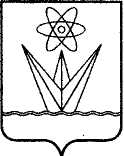 АДМИНИСТРАЦИЯ ЗАКРЫТОГО АДМИНИСТРАТИВНО – ТЕРРИТОРИАЛЬНОГО ОБРАЗОВАНИЯ  ГОРОДА  ЗЕЛЕНОГОРСКА КРАСНОЯРСКОГО КРАЯР А С П О Р Я Ж Е Н И Е16.08.2018                              г. Зеленогорск                                       № 1663-рО внесении изменений в распоряжениеАдминистрации ЗАТО г. Зеленогорска от25.01.2013 № 113-р «О создании комиссии попредупреждению и ликвидации чрезвычайныхситуаций и обеспечению пожарной безопасности города» В связи с кадровыми изменениями, руководствуясь Уставом города Зеленогорска,  1. Внести в распоряжение Администрации ЗАТО г. Зеленогорска от 25.01.2013 № 113-р «О создании комиссии по предупреждению и ликвидации чрезвычайных ситуаций и обеспечению пожарной безопасности города» изменения, изложив приложение № 1 «Состав комиссии по предупреждению и ликвидации чрезвычайных ситуаций и обеспечению пожарной безопасности города» в редакции согласно приложению к настоящему распоряжению. 2. Настоящее распоряжение вступает в силу в день подписания и подлежит опубликованию в газете «Панорама». Первый заместитель главы Администрации ЗАТО г. Зеленогорскапо стратегическому планированию,экономическому развитию и финансам                                        М.В. Налобина Приложение к распоряжению АдминистрацииЗАТО г. Зеленогорскаот 16.08.2018 № 1663-р Приложение № 1 к распоряжению АдминистрацииЗАТО г. Зеленогорскаот 25.01.2013 № 113-рСоставкомиссии по предупреждению и ликвидации чрезвычайных ситуаций и обеспечению пожарной безопасности города Камнев Сергей Владимирович- временно исполняющий полномочия главы Администрации ЗАТО г. Зеленогорска, первый заместитель председателя комиссии;АрхиповАлександр Анатольевич- заместитель главы Администрации ЗАТО         г. Зеленогорска по общественной безопасности, второй заместитель председателя комиссии;Москвин Олег Анатольевич- начальник ФГКУ «Специальное управление ФПС № 19 МЧС России», третий заместитель председателя комиссии (по согласованию);Гарцуев Александр Александрович- ведущий инженер МКУ «Служба ГО и ЧС», секретарь комиссии;члены комиссии:члены комиссии:СтоляроваМарина Владимировна- руководитель Межрегионального управления № 42 ФМБА России (по согласованию);АлексеевАлександр Валентинович- заместитель   директора - главный инженер филиала ПАО «ОГК-2» - Красноярская ГРЭС-2 (по согласованию);Анциферов Виталий Геннадьевич- начальник ЛТЦ г. Зеленогорск МЦТЭТ                      (г. Канск) Красноярского филиала  ПАО       «Ростелеком» (по согласованию);ТюрюхановОлег Борисович - директор МКУ «Служба ГО и ЧС»;Коваленко	 Лариса Васильевна- заместитель главы Администрации ЗАТО         г. Зеленогорска по вопросам социальной сферы; КовалевМаксим Сергеевич- начальник Отдела МВД России по ЗАТО           г. Зеленогорск (по согласованию);Котенков	Виктор Александрович- директор Муниципального унитарного    предприятия «Телерадиокомпания         «Зеленогорск» города Зеленогорска; Соболевский Василий Сергеевич - начальник  Зеленогорского поисково-спасательного отделения КГКУ «Спасатель» (по согласованию);ЛозинАлександр Геннадиевич- директор Муниципального унитарного предприятия тепловых сетей г. Зеленогорска;ПономаревКонстантин Михайлович- начальник Отдела городского хозяйства Администрации ЗАТО г. Зеленогорска;Петров Виктор Андреевич - заместитель генерального директора ФГБУ ФСНКЦ ФМБА России по ЗАТО                                           г. Зеленогорска (по согласованию);Артемьев Сергей Валерьевич- директор Муниципального унитарного    предприятия «Комбинат благоустройства»                г. Зеленогорска;ТихоновСергей Юрьевич- начальник отдела по делам гражданской обороны, чрезвычайным ситуациям и мобилизационной подготовке АО «ПО ЭХЗ»                           (по согласованию); ПатенкоАлексей Дмитриевич - директор Муниципального унитарного     предприятия электрических сетей г.Зеленогорска;ШорниковаЕлена Юрьевна- начальник отдела экономики Администрации ЗАТО г. Зеленогорска.